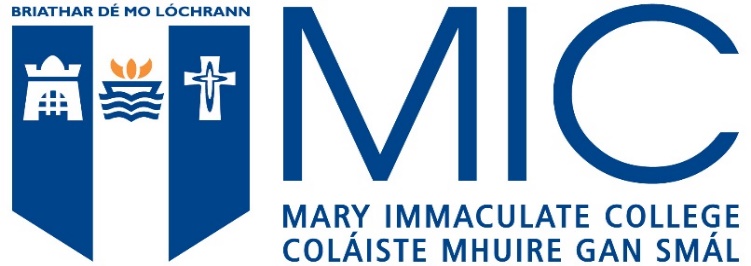 Mary Immaculate College students must have a high level of competence in the English language.  Applicants whose first language is not English must provide evidence of this competence by achieving the minimum standard in a recognized English language test, as outlined below:-European Union applicants must apply to Mary Immaculate College via the Central Applications Office (CAO).MATRICULATION EXAMINATIONSFrom European countries where English is presented as a subject and an acceptable level is achievedIRISH LEAVING CERTIFICATE ENGLISHOrdinary Level Grade D or aboveTOEFL580 (paper based) or 90 (internet based)IELTS Minimum score of 6.5 with no less than 6.0 in any component. 
ETAPP) ENGLISH TEST FOR ACADEMIC AND PROFESSIONAL PURPOSESGrade C1GCE ‘O’ LEVEL ENGLISH LANGUAGE/ GCSE ENGLISH LANGUAGEGrade C or aboveUNIVERSITY OF CAMBRIDGE ESOLProficiency Certificate, Grade C or better (CEFR Level C1 or C2) or Advanced Certificate, Grade C or better (CEFR Level C1 or C2) or First Certificate, Grade A (CEFR Level C1)GCE EXAMINATION BOARDSOxford Delegacy of Local Examinations - Grade C / Cambridge Local Examinations Syndicate - School Certificate Pass 1-6 /
University of London Entrance and School Examinations Council - School Certificate Pass 1-6PEARSON TEST OF ENGLISH (PTE) ACADEMIC:a minimum score of 61 (with no section score below 59)OXFORD ENGLISH TESTOverall minimum 140. Individual skills 125LANGUAGE CERT ESOLB2 Communicator High Pass with no less than 33 in each skillDUOLINGO ENGLISH TEST (DET)The minimum requirement will be a DET score of 120 with at least 110 in each sub score.An Interview may be required in addition to this.